 Tek Ayaklı Bel Turnike ŞartnamesiTurnike elektronik kontrol sistemi 24 Vdc güç ile çalışmalıdır. Sağlık emniyeti göz önünde bulundurularak düşük gerilim (24V) kullanılacaktır.  Turnikelerin çektiklerin güç max. 30 W olacaktır.  Turnikeler 120 derece aralıkla yerleştirilerek kontrollü dönen kollar 3’lü Rotor ile geçişi sağlayabilecek ve engelleyecektir.  Tripodlar 24 VDC selonoidler ile açık ve kilitli pozisyona gelecektir. Kilitleme selonoid çekili iken olacaktır.  İki yönlü geçiş kontrolü sağlanabilecektir.  Turnike kolları bir adet indüktif sensörler ile algılamalı olacak.  Üzerinde 1 TL ile çalışan para kanalı olup paraların toplanacağı kutu olmalıdır. Para kutusu kilitli kapak ile güvenlikli olup anahtar ile kapak açılıp kapanabilmelidir.1 TL ile Bir kişiye geçiş hakkı vermelidir.İstenildiğinde ÇIKIŞ olan yön serbest geçişe Devamlı yada buton ile kontrollü izin verilebilecek yapıda olmalıdır.Özel yer bağlantı kaidesi ile montaj yapılabilmelidir.  Hava şartları –20, +70 C arasında çalışabilecektir.  Her iki yönde birer adet (RGB Led İndükatör) ışıklı geçiş ikazı bulunup istenilen renkte ikaz ışığı seçilebilecektir. Göstergeler bu şekilde olmalıdır :     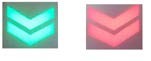 Turnike gövdesi Galvanizli Sac Olup üzeri elektro statik fırın toz boyalı olmalıdır. Diğer aksam ve parçalar korozyona mukavim kaplama yapılacaktır.  Kollar 32mm Termikli Alüminyum Eloksallı olacaktır.Acil durum söz konusu olduğunda sistemin enerjisi kesilerek serbest geçiş imkanı sağlanmaktadır. Elektrik arızalarında veya kesilmelerinde ana mekanizma serbest ve kilitsiz kalacaktır.  Turnikelerle birlikte turnike kontrol kartı ünitesi ve güç kaynağı OMRON marka (24 V DC / 50 W) verilecektir.Gövde Ölçüleri 20cm x 44cm h: 103cm olup, geçiş aralığı 50cm olacaktır ( Kol uzunluğu gövdeden sonra 45cm ).ISO 9001-2015 Kalite Sertifikalı olmalıdır.Turnike Genel Teknik ÖzellikleriMekanizma: Darbe dayanımı yüksek olup, Mekanik üzerinde kullanılan bütün parçalar bilgisayar kontrollü tam otomatik CNC ve Lazer Kesim Makinaları kullanılarak işlenmiştir. Kilitleme, Kaçak Geçiş AISI 304 Kalite Paslanmaz Çelik olup, sökülüp takılabilme özelliğinden dolayı ihtiyaç halinde ayrı ayrı olarak değiştirilebilme imkânı sağlamaktadır. Bu özellik sayesinde üretim avantajının yanında hızlı teknik hizmet ve hızlı çözüm imkânı sağlamaktadır. Mekanik üzerinde kullanılan kam yapraklarının tümü Çelik olması sebebi ile uzun ömürlü olup, ortam etkileşimlerine ve korozyona karşı dayanımı yüksektir. Mekanizma üzerinde ayrıca kaçak geçişleri engelleyici ve tek geçiş imkânı sunan kam sistemi mevcuttur.
Ana gövde: Galvanizli sac üzeri Elektro Statik Fırın Toz Boyalıdır.
Kollar: Standart 32mm kalınlığında alüminyum ve eloksallı yüzeye sahiptir.
Kol Göbeği: Darbeye dayanımı yüksek özel alaşımlı malzemeden enjeksiyon baskı alınarak üretilmiştir.
Elektronik Kontrol Kart ve Çalışma Voltajı: Elektronik kontrol devresi yüzey montaj teknolojisi ( SMD ) olarak üretilmiştir, kontrol girişleri kuru kontaktır ( NO ). Opsiyon olarak CMOS, TTL ve 5 – 24VDC giriş yapılabilmektedir. Kart üzerinde geçiş yönleri serbest ya da kontrollü olarak ayarlanabilir. Sistemin çalışması için gereken enerji Swich Mode Power Suppley kullanılarak 24VDC 2,5A sağlanmaktadır, giriş 110VAC-240VAC 50/60Hz. Şehir şebeke gerilimidir. Çalışma ısısı -10°C ile +50°C arasındadır, çok soğuk ortamlar için opsiyonel olarak ısıtıcı takılabilmektedir. Geçiş onayı durumunda sesli uyarı verebilmektedir.
Sensor: Sensör olarak indüktif sensör kullanılmaktadır, her türlü ortamda ( toz, nem vs. gibi ) durumlarda dayanımı ve performansı yüksek olup, ürün kalitesini arttırmaktadır.
Kilitleme: Dayanımı ve çalışma performansı yüksek özel selenoidler kullanılmıştır. Kilitleme yayları paslanmaz olup, tırnak malzemesi çelik olmakla beraber yüzey aşınımı dayanırlığını arttırmak için yüzey işlem teknolojisi ile üretilmiştir. Böylece uzun ömür ve performans artışı sağlanmaktadır.
Acil Durum: Enerji kesilme durumunda kollar serbest geçişe izin vermektedir. Ayrıca kart üzerinde acil durum girişi bulunmaktadır NC olan bu durum herhangi bir dış ( yangın, panik vb. gibi ) tüm paneller ile basit olarak bağlantıya uyumludur. Bu tip cihazlardan gelebilecek kontak veya kablo bağlantısı kesilmesi durumunda turnike otomatik olarak serbest geçişe izin vermektedir.
Uygulama Alanları: Cerberus Serisi bel turnikeleri, tüm iç ve dış ortamda rahatlıkla kullanılabilir olarak tasarlanmıştır.
Güvenlik Seviyesi: Caydırıcı